EXERCICE 1 : L’histoire géologique de la région de Flamanville Dans la région de Flamanville, les dépôts sédimentaires datés du Cambrien au Dévonien ont été plissés au Carbonifère. A la fin du Carbonifère, un pluton de granodiorites, des roches magmatiques, se met en place. Expliquer comment les données de la chronologie relative et de la chronologie absolue sont utilisées pour reconstituer l’histoire géologique de différentes régions. Vous rédigerez un texte argumenté. On attend des arguments pour appuyer l’exposé comme des observations, des expériences, … Le candidat peut choisir d’autres arguments que ceux des documents.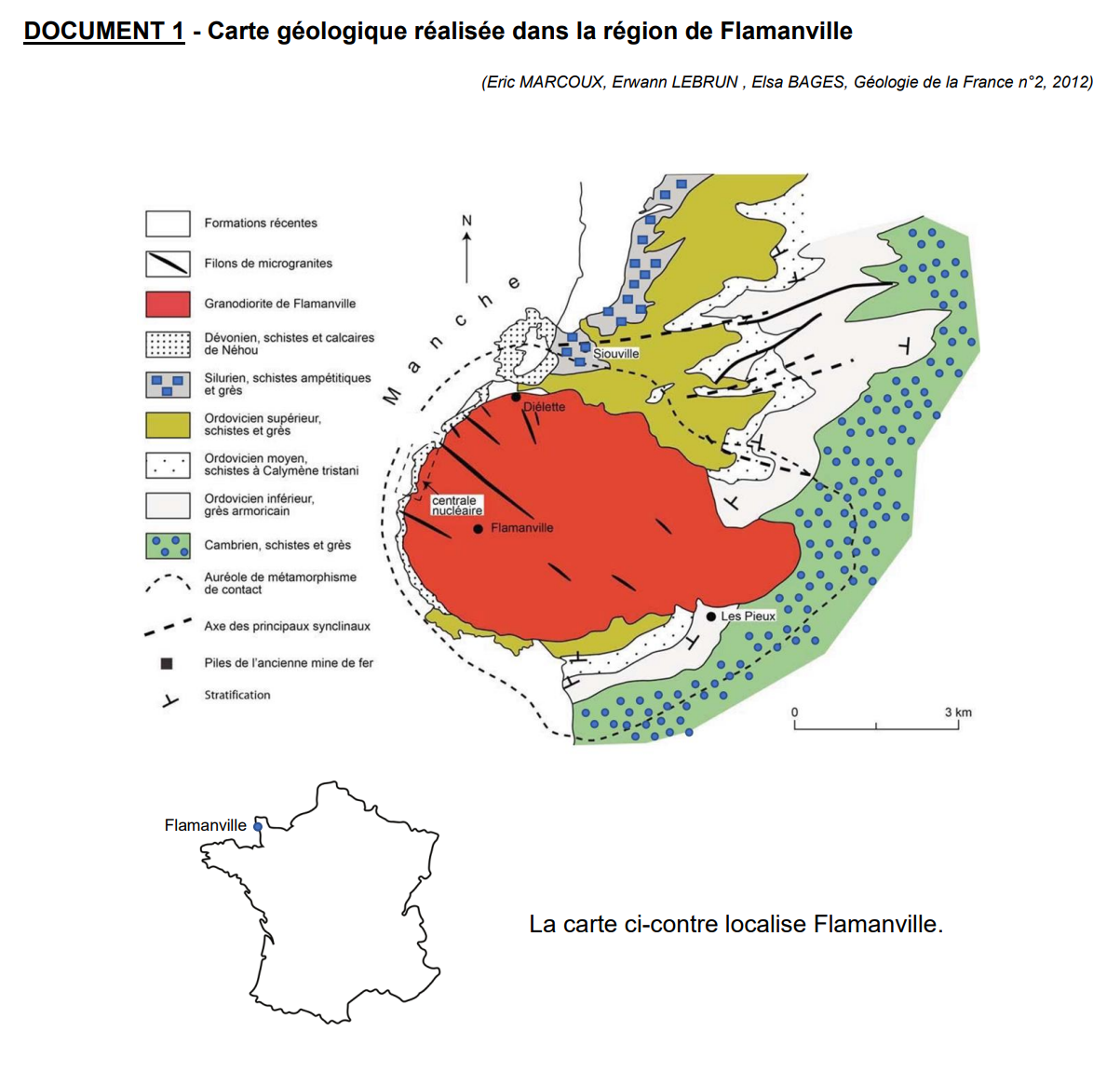 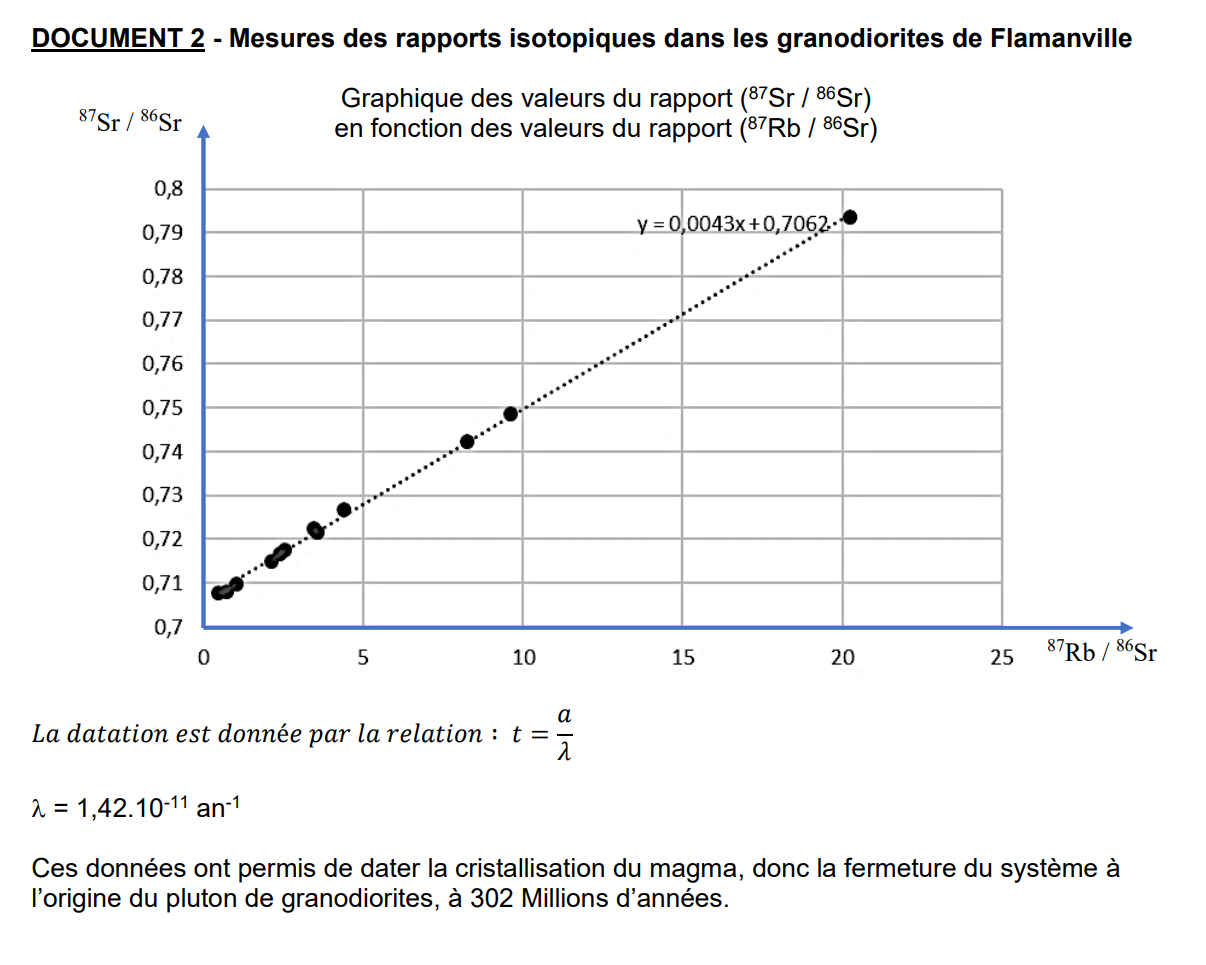 